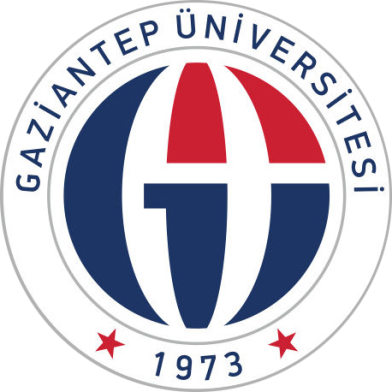 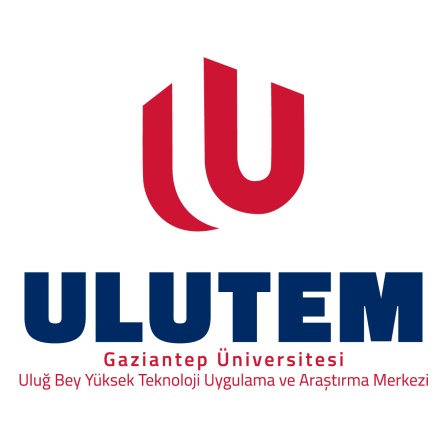 ULUTEM’deki Araştırmalarınız İçin BAP’tan Alınabilecek Kısa Süreli ve Düşük Bütçeli Destek ProjeleriULUTEM’deki araştırmalarınız için BAP’tan alınabilecek kısa süreli ve düşük bütçeli destek projeleri, ayrıntılı olarak aşağıda verilmiştir. Bu iki projenin en büyük özelliği doğrudan komisyon kararıyla (hakem sürecine girmeden) onaylanmasıdır. Yapılacak analizler, ULUTEM’den hizmet alımı şeklinde sağlanacaktır.Ayrıntılı bilgi ve proforma fatura için +90 342 317 29 61 numaralı telefondan bize ulaşabilirsiniz.1. Hızlı Destek Projesi (HZP)Tanımı ve Kapsamı: Normal araştırma projesine dönüşme potansiyeli bulunan ve altyapısı mevcut olan araştırma birimlerinin araştırmalarını yürütebilmek için gerek duydukları sarf malzemelerini veya yedek parça ihtiyaçlarını karşılamak üzere önerilen ve makine-teçhizat alımına kapalı olan projelerdir.Proje süresi en az 6 ay, en fazla 12 ay ile sınırlıdır. Bu türdeki projeler için ek süre verilmez. Araştırmacılar aynı anda yalnızca 1 hızlı destek projesinde görev alabilirler. Araştırmacılar yılda bir kez Hızlı Destek Projesi başvurusu yapabilirler. Daha önce yürütücüsü olduğu hızlı destek projesini başarıyla sonuçlandırmayan araştırmacıya bu türde yeni bir destek sağlanmaz.Değerlendirme: Başvurular çalışmanın kapsamlı bir araştırma projesine dönüşme potansiyeli bulunup bulunmadığı, araştırmacının bilimsel ve teknolojik araştırma projeleri yürütüp yürütmediği ve bilimsel yayın üretkenliği gibi hususlarda da dikkate alınarak BAP Komisyonu tarafından karara bağlanır. Yürütme ve Sonuçlandırma Süreci: Projenin kapsamında sunulan raporlar, BAP Komisyonu tarafından değerlendirilerek karara bağlanır. Bu projeler kapsamında yalnızca projenin yürütülebilmesi için zorunlu olan giderler karşılanır. Bu kapsamda bilgisayar ve yazıcı gibi teçhizatlar, toner, kartuş, kağıt, kırtasiye vb. tüketime yönelik mal ve malzemeler ile kongre ve sempozyum katılım giderleri karşılanmaz. Ancak resmi nitelik taşıyan kurum ve kuruluşlar kapsamındaki arşiv, kütüphane vb. organizasyonlardan sağlanacak basılı materyal veya fotokopi gibi giderler için bu sınırlama dikkate alınmaz.Araştırma altyapısı var olan birimlerin, araştırmalarını yürütebilmesi için ihtiyaç duyulan tüketim malzemeleri, yedek parça ve hizmet alımı ihtiyaçlarının desteklenmesine yönelik projelerdir. Katma değeri yüksek bilimsel araştırmaların özendirilmesi ve teşvik edilmesi amacıyla desteklenen bu projeler makine-teçhizat alımı ve seyahat harcamalarına kapalıdır.2. Önlisans ve Lisans Öğrencisi Katılımlı Araştırma Projesi (ÖKAP)Tanımı ve Kapsamı: Üniversitemizin önlisans ve lisans düzeyinde eğitim verilen birimlerindeki örgün öğretim programlarına kayıtlı başarılı öğrencilerinin; Ar-Ge kültürünü öğrenmeye ve geliştirmeye yönelik, bilimsel, sosyal ve kültürel alanlarda yapılacak faaliyetlere özendirilmesi ve araştırma yapmaya teşvik edilmesi amacıyla bir akademik danışman eşliğinde yürütecekleri araştırma projeleridir.Başvuru ve Destekleme İlkeleri: Bu kapsamdaki desteklerden faydalanabilmek için aşağıdaki hususların sağlanması zorunludur:- Öğreniminin bitimine bir dönem kalan öğrenciler için proje başvurusu yapılamaz.- Proje süresi en az 6 ay, en fazla 8 ay aralığında olmalıdır.- Bu projeler kapsamında yalnızca araştırmanın yürütülebilmesi için ihtiyaç duyulan sarf malzemesi, alet, teçhizat ve hizmet alımına yönelik giderler için mali destek sağlanır. Bu kapsamda, bilgisayar, yazıcı ve kongre katılımına yönelik seyahat giderleri için mali destek sağlanmaz.- Bu türdeki projeler için ek bütçe desteği sağlanmaz.- Öğretim üyeleri eş zamanlı olarak bu türde yalnızca iki projenin yürütücülüğünü üstlenebilirler.Başvuru aşamasında, projede araştırmacı olarak görev alacak öğrenciler için öğrenci belgesinin sisteme yüklenmesi zorunludur.Değerlendirme: Proje önerileri doğrudan BAP Komisyonu tarafından değerlendirilerek karara bağlanır. BAP komisyonu ihtiyaç olması durumunda ÖKAP projelerinde bütçe ve süre için esneklik sağlayabilir.Yürütme ve Sonuçlandırma Süreci: Proje çalışmasında başarısızlık veya diğer nedenlerle sorunlar ortaya çıkması durumunda, proje yürütücüsü durumun ortaya çıktığı tarihten itibaren en geç bir ay içerisinde gelişme raporunu BAP Koordinasyon Birimine sunmakla yükümlüdür.Proje tamamlandığında, BAP Komisyonu tarafından belirlenen formata uygun olarak hazırlanan ara ve sonuç raporlarının BAP Komisyonuna sunulması zorunludur. Sonuç raporları doğrudan BAP Komisyonu tarafından değerlendirilerek projenin başarılı sayılıp sayılmayacağına karar verilir.Hızlı Destek Projesi (HZP)Hızlı Destek Projesi (HZP)Hızlı Destek Projesi (HZP)Harcama TürüHarcama TürüDestek LimitiBursiyerYüksek LisansBursiyer desteği yokBursiyerDoktoraBursiyer desteği yokMakine/EkipmanGerekçelendirilmiş Teçhizat AlımıDestek yokSarfKırtasiyeDestek yokSarfDiğer Sarf Giderler8.000 TLProje SüresiProje Süresi6-12 ayProje Toplam Bütçesi (en fazla)Proje Toplam Bütçesi (en fazla)8.000 TLÖnlisans ve Lisans Öğrencisi Katılımlı Araştırma Projesi (ÖKAP)Önlisans ve Lisans Öğrencisi Katılımlı Araştırma Projesi (ÖKAP)Önlisans ve Lisans Öğrencisi Katılımlı Araştırma Projesi (ÖKAP)Harcama TürüHarcama TürüDestek LimitiBursiyerYüksek LisansBursiyer desteği yokBursiyerDoktoraBursiyer desteği yokMakine/EkipmanGerekçelendirilmiş Teçhizat AlımıLimit yokSarfKırtasiye1.000 TLSarfDiğer Sarf GiderlerLimit yokProje SüresiProje Süresi6-8 ayProje Toplam Bütçesi (en fazla)Proje Toplam Bütçesi (en fazla)8.000 TL